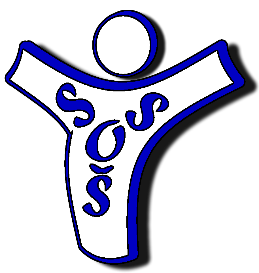          Vzácna spolupráca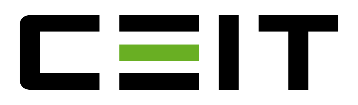 História Súkromnej strednej odbornej školy, Saleziánska 18, Žilina sa začne dňom 1. septembra 2020 významne meniť. Doterajšie vzdelávanie v ekonomickej oblasti strieda zaujímavý, lukratívny, dnešnou dobou žiadaný informatický odbor – informačné a digitálne technológie.„Inovovať znamená – prispôsobovať sa potrebám spoločnosti!“Práve toto je moment, kedy apeluje spoločnosť na potreby takých študijných odborov, ktoré by boli mimoriadne nápomocné rozvíjajúcej sa ekonomike Slovenska.Je však potrebné školy transformovať a tiež aj pripraviť na zmeny a pomôcť tieto zmeny uskutočniť.Uskutočňovať zmeny priestorové, technické či personálne je veľmi náročné. Existuje však spôsob, ktorý mnohé školy mimoriadne oceňujú, a to je spolupráca s významnou spoločnosťou, ktorá vie pomôcť nielen so zabezpečím potrebnej techniky či technológie, ale aj pridať odborné rady, či priamo odborníka, ktorý so svojimi bohatými praktickými skúsenosťami je nenahraditeľnou pomocou a oporou pri výuke v danom študijom odbore.Tak tomu je aj pri „otváraní“ nášho študijného odboru – informačné a digitálne technológie.Stretli sme sa s podporou významnej žilinskej technologickej spoločnosti CEIT (za názvom spoločnosti sú aj jej hodnoty: CREATIVITY, EXCELLENCE, INNOVATION, TEAMWORK). Manažment spoločnosti CEIT, a.s. nám podal „pomocnú ruku“ v oblasti zabezpečenia výpočtovou technikou, odbornou pomocou a tiež spoluprácou v oblasti praxe.ĎAKUJEMEVeríme, že tento prvý krok je začiatkom dlhodobej úspešnej spolupráce.Dovoľte mi na záver citovať priamo slová spoločnosti CEIT:„Značka CEIT sa stala v priemyselných kruhoch synonymom pre moderné inovatívne riešenia, ktoré sú výsledkom vlastného výskumu a vývoja. Občas akoby skutočne predbehli dobu. Práve preto však podnikom umožňujú byť o krok vpred a rýchlo reagovať na prichádzajúce zmeny.“Gabriela Pažická